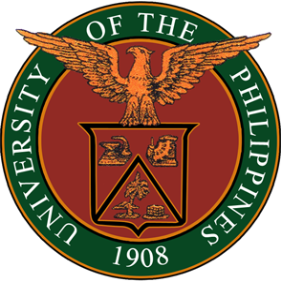 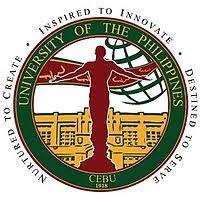 University of the Philippines CebuGuidelines: Search for the Dean of the College of Science  WHO MAY BE NOMINATEDThe following minimum qualifications must be possessed by the nominees:Commitment to academic freedom and to the values and ideals of the UniversityDistinction or outstanding academic credentials in the nominee’s chosen field of expertise, which should be along the lines of the college’s disciplines or fieldsFilipino citizenLeadership qualities and administrative or managerial ability;Must be willing to serveMust consider resource generation an important function of the position.The nominee need not be a faculty member at the time of nomination. Should they be appointed, they must have a faculty appointment. WHO MAY NOMINATEAll personnel (faculty and non-faculty) of the academic unitStudents and alumni of the academic unitOthers from outside of the academic unitAn interested candidateNOMINATION PAPERS TO BE SUBMITTEDA duly accomplished nomination letter (or form);A 3-page summary of the nominee’s curriculum vitae.Please submit nominations to the Search Committee through the Chair, Rose Arong (Communication Program, College of Communication, Art, and Design). For questions, clarifications, and additional details, please contact the Search Committee at bacomm.upcebu@up.edu.ph